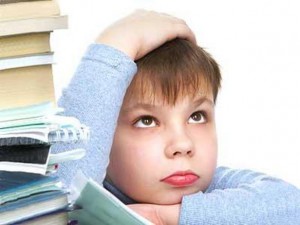 Если ребенок не хочет учиться…       Пробудить в ребенке желание учиться не так-то просто, особенно если у него есть нелюбимые предметы, строгие преподаватели, успеваемость не самая высокая. Сидеть полдня на уроках занятие не из самых приятных. А дома еще и задание на следующий день задали. А юная душа просится на свободу, прыгать, играть, веселиться с друзьями. Ведь в мире столько всего интересного, а тут заставляют складывать числа, писать прописи и еще говорят слово «надо», «должен»,  «это твоя обязанность». После таких слов вообще руки опускаются. Родители в это время находятся в затруднительном положении. Если ребенка наказывать и требовать от него прилежного обучения, то учеба все равно не будет приносить радости. Слово «надо» и «обязан» вообще звучит как приговор и для детей и для взрослых. Если дать ребенку свободу, чтобы он сам контролировал свои действия, то может начаться хаос и школа пойдет под откос.Вот и приходится искать маленькие хитрости, для того, чтобы обойти внутренне сопротивление ребенка и помочь ему полюбить или хотя бы немного увлечься школьными знаниями.1. В современном образовании основным мотивом для обучения являются оценки. Ребенок учится на «отлично» и «хорошо», потому, что ему нравится, когда его хвалят, к нему обращаются за помощью одноклассники, ему вручают награды и призы, ставят в пример. Ребенок чувствует вкус успеха. Поэтому прививать успешность и наслаждение успехом нужно с самого начала учебы. Если ребенок хотя бы раз испытает его, он будет стремиться к успеху всю жизнь.Поэтому первым делом, расскажите ребенку, как это здорово, когда тебя хвалят и любят. Пусть он знает, что родители верят в его успех, гордятся им и готовы помогать ему на его пути.2. Однако оценки, не единственный способ помочь сыну или дочери учиться с удовольствием. Следующий шаг – развитие талантов ученика, выбор приоритетного направления науки или искусства, которое поможет ребенку реализовать себя и свой творческий потенциал. Особенно это важно для тех мальчиков и девочек, которые не успевают по основным предметам, но имеют определенные склонности к какому-либо виду творчества: театральное искусство, пение, спорт, лепка, кулинария и т.д. Тогда ребенок, получая удовольствие от творчества, будет иметь силы на выполнение других учебных программ.3. Желательно объяснить ребенку, зачем он учиться. Требовать от ребенка прилежного ученичества трудно, если он не понимает, какую выгоду он от этого получит и зачем ему вообще это нужно. Расскажите на своем примере, как школьные знания помогли вам достичь успеха в жизни и что позитивного ждет ребенка в будущем.4. Как раз личный пример родителей или история о сказочном герое служит хорошим подспорьем в учебе. Если рассказать ребенку, что мама и папа в школьные годы учились отлично, и что они знают, что их ребенок тоже будет успешным, то он будет тянуться к этому образу, ровняться на старших.  А если рассказать ребенку, что Человек-Паук хорошо учился в школе, и эти знания помогали ему в поимке преступников, то ребенок захочет тоже собрать эти знания. Ведь без них герой комиксов не смог бы рассчитать, что его паутина сможет остановить поезд и не смог бы рассчитать правильную траекторию полета.Если ребенок увидит, что на научных знаниях живет весь мир и сказочный и реальный, что природа растет по принципу золотого сечения, прочитает о чудесах света, об удивительных свойствах цифр, то его удивлению не будет конца. А удивление – это важный шаг к познанию.5. Играйте со знаниями! Лучше передавать знания в игровой форме. Пусть буквы и цифры оживают, имеют свой характер, путешествуют по сказочному миру. Пусть ребенок станет участником этого мира, помогает им навести порядок и жить в гармонии. Природу лучше изучать не в книге, а в парке или у бабушки в деревне. Математику и письмо лучше изображать на рисунках и в сказочных историях. Применять научные знания можно и за столом в процессе ужина. Посчитать, сколько котлет сделала мама, сделать им глаза из майонеза, волосы из петрушки, придумать имена и истории о них. Можно научить ребенка взаимодействовать со стихиями. Например, изучить свойства огня, его опасность и способы взаимодействия с ним, если огонь нужно укротить. Ведь он тоже живой и имеет свой нрав. Но с ним можно договориться.6. Научите ребенка справляться с трудностями и правильно их воспринимать. Не ругайте ребенка за плохие оценки, особенно если вы видите, что он сам напуган и расстроен. Поддержите его, скажите, что в следующий раз у него обязательно все получится. Скажите ему, что иногда случаются неудачи. Но они делают нас сильнее и закаляют характер.7. Если ребенок не может сосредоточиться, значит, возможно, у него случилась информационная перегрузка или он слишком возбужден. Снизить активность ребенка можно, дав ему возможность выплеснуть свою энергию в игре или переключить его на какое-то полезное физическое действие (уборка в доме вместе с мамой, игры, в которых нужно замирать, останавливаться, прятаться).Настраивать ребенка на учебу лучше заранее, за несколько часов до ее начала.Желательно сохранять четкий режим дня, чтобы организм знал, когда должен отдыхать, когда работать.Если же вы заметили, что успеваемость ребенка стремительно падает, он находится в подавленном настроении, то нужно изучать его внутренний мир. Возможно, ребенок столкнулся с проблемой общения со сверстниками или учителями, переживает какие-то внутренние страхи, кризис.В этом случае, желательно обратиться к психологу, чтобы он провел более   тщательную диагностику и применил психокоррекционные подходы.